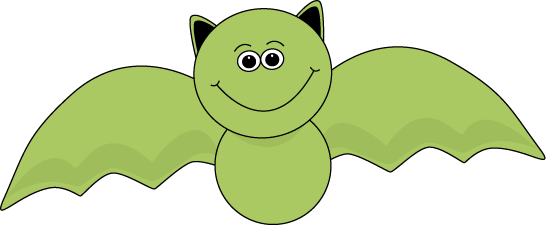 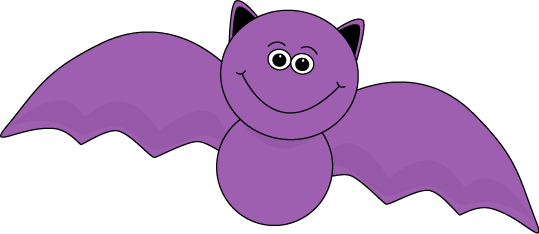 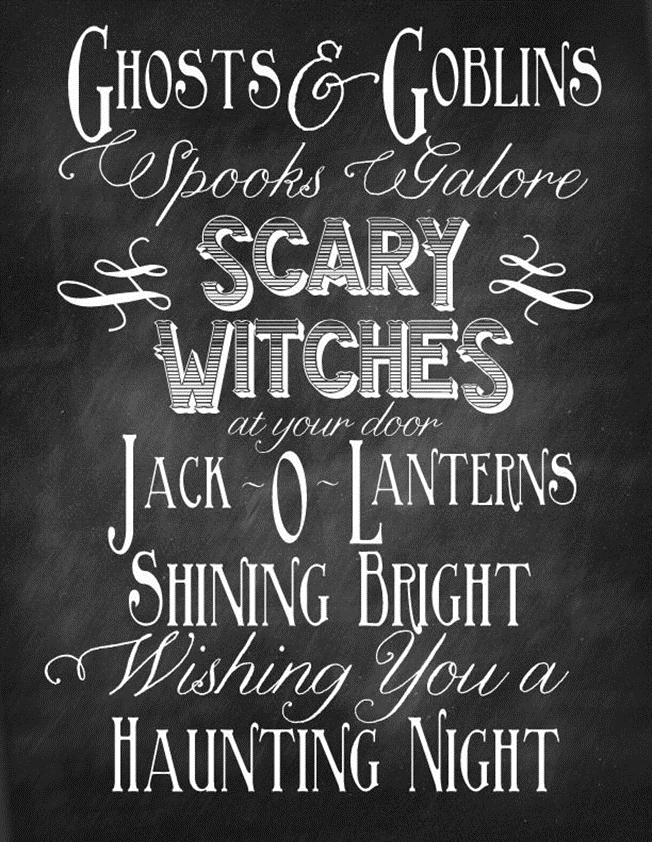 ~ October 2017 ~~ October 2017 ~~ October 2017 ~~ October 2017 ~~ October 2017 ~~ October 2017 ~~ October 2017 ~SundayMondayTuesdayWednesdayThursdayFridaySaturday110:00  TV Mass (AWR)10:00  Current Events  (CHR -2)11:00  Famous Faces (CHR-3)	 1:15    Manicures (CHR-3)  2:00    Chess (CHR-2)  2:30    Bingo (CHR-2) 3:30    Quiddler (CHR-3) 4:00    Vespers (AWR)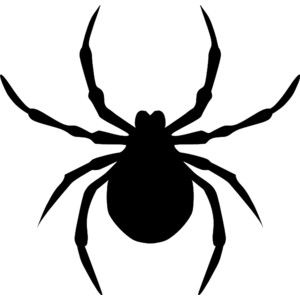 2 9:30   Exercise (CHR-2)
10:00  Reading Group (CHR-2)10:15  Daily Devotions (CHR-2)10:30  Card-O CHR-3) 1:15  Word Searches (CHR) 2:00   Cooking Group (CHR-3) 4:00   Creative Expressions (CHR-2) 6:45   Bingo (CHR-3)3  9:30   Exercise (CHR-2) 10:15  Piano w/ Lorrie (CHR-3)11:00  Laughter Yoga (AWR)11:00  Exercise (CHR-3) 1:30  Outside Walks (CHR) 2:30  Bingo (CHR-2) 4:00  Creative Expressions (CHR-3)  6:30  MI History Group (4RC)4 9:30   Exercise (CHR-2)10:00  Quilting for a Cause (CHR-2)10:30  Bingo (CHR-3) 2:00   Cooking Group (CHR-2) 4:00   Active  Games (CHR-3)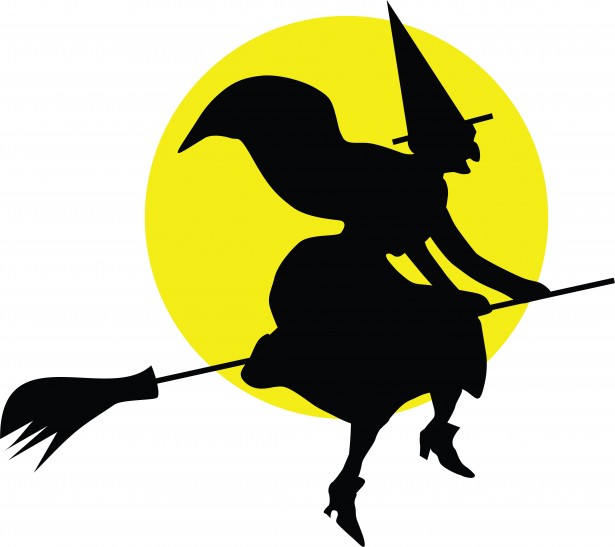 5 9:30   Exercise (CHR-2)10:00  Rosary & Communion (AWR)10:15  FITness Class (CHR-3)10:30  Yahtzee (CHR-3)10:30  Bingo Basket (CHR-3)11:00  Bingo Basket (CHR-2)12:30  2CHR Event Outing (RC-2) 1:30   Stroke Ed/Support Group (PDR) 3:00   Kings Corner (CHR-3) 4:15   Bird Care (Aviary CHR-1)6 9:30    Exercise (CHR-2)10:30   Card Club  (CHR-3) 1:15    Wii Bowling (CHR-3) 2:30    Bingo  (CHR-3) 4:15    Manicures (CHR-2)7 9:30 Exercise (CHR-3)10:30  Bingo (CHR- 2) 1:30   Current Events (CHR-3) 2:00   Movie & Popcorn  (CHR-2) 2:30   Board Games (CHR-3) 4:00   Creative Expression (CHR-3)810:00  TV Mass (AWR)10:00  Current Events  (CHR -2)11:00  Famous Faces (CHR-3)	 1:15    Manicures (CHR-3) 2:00    Chess (CHR-2) 2:30    Bingo (CHR-2) 3:30    Quiddler  (CHR-3) 4:00    Vespers (AWR)9 9:30    Exercise (CHR-2)10:00   Reading Group (CHR-2)10:15  Daily Devotions (CHR-2)10:30   Card-O (CHR-3) 1:30    Word Searches (CHR) 2:00    Cooking Group (CHR-3) 4:00    Creative Expressions (CHR-2) 6:45    Bingo (CHR-3)10 9:30   Exercise (CHR-2)10:00  Intergenerational Workout                    (CHR-2) 10:15  Piano w/ Lorrie (CHR-3)11:00  Laughter Yoga (AWR)11:00  Exercise (CHR-3) 1:30  Outside Walks  (CHR) 2:30  Bingo (CHR-2) 4:00  Creative Expressions (CHR-3) 6:30  MI History Group (PDR)11 9:30   Exercise (CHR-2)10:00  Quilting for a Cause (CHR-2) 10:30  Bingo (CHR-3) 1:30   Uncle John’s Cider Mill (RC-2) 2:00   Cooking Group (CHR-2) 4:00   Active Games (CHR-3)  12 9:30    Exercise (CHR-2)10:00   Catholic Mass  (AWR)10:15   FITness Class (CHR-3)10:30   Yahtzee (CHR-3)10:30   Bingo Basket (CHR-3)11:00   Bingo Basket (CHR-2) 1:30    Musical Memories (CHR-2) 3:00    Kings Corner (CHR-3) 4:15    Bird Care (Aviary CHR-1) 7:00    “Thursday Night Special”                with Johnathan Stars13 9:30    Exercise (CHR-2)10:30   Card Club  (CHR-3) 1:00    Princess Riverboat                 Outing (RC-2) 1:15    Wii Bowling (CHR-3) 2:30    Bingo  (CHR-3) 3:00     Parkinson’s Disease Dialogue     Group (1RC Training Room) 4:00    Piano w/ Marvin (CHR-3)  4:15    Manicures (CHR-2)14 9:30 Exercise (CHR-3)10:30  Bingo (CHR- 2) 1:30   Current Events (CHR-3) 2:00   Movie & Popcorn  (CHR-2) 2:30   Board Games (CHR-3) 4:00   Creative Expression (CHR-3)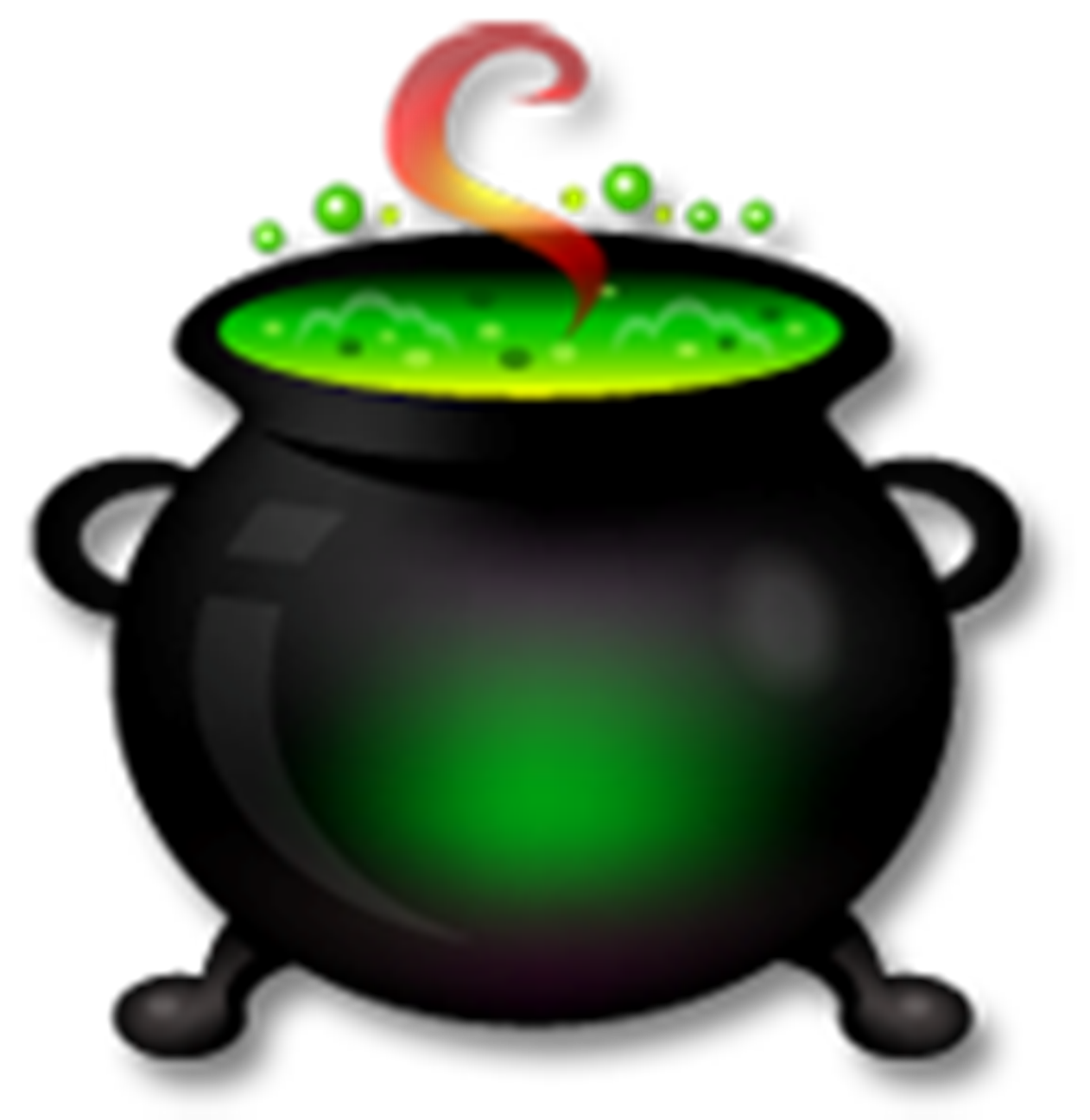 1510:00  TV Mass (AWR)10:00  Current Events  (CHR -2)11:00  Famous Faces (CHR-3)	 1:15   Manicures (CHR-3)  2:30   Bingo (CHR-2 )  2:00   Chess (CHR-2)  3:30   Quiddler (CHR-3) 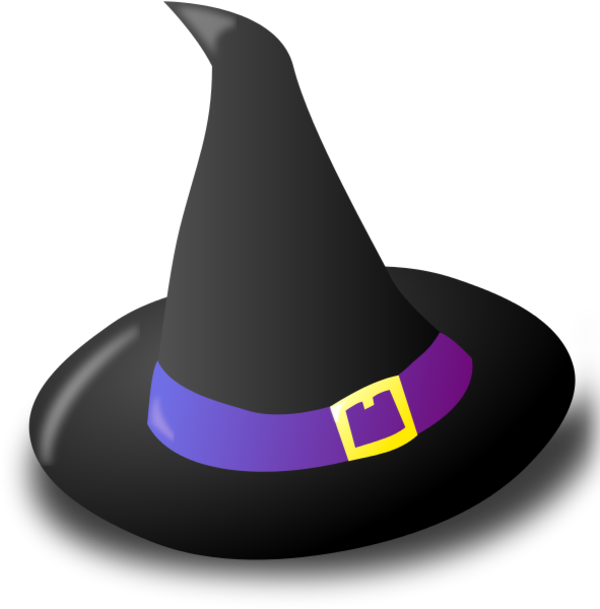  4:00   Vespers (AWR)16 9:30    Exercise (CHR-2)10:00  Reading Group (CHR-2)10:15  Daily Devotions (CHR-2)10:30  Card-O (CHR-3) 1:30  Word Searches (CHR) 2:00   Cooking Group (CHR-3) 4:00   Creative Expressions (CHR-2) 6:45    Bingo (CHR-3)17 9:30   Exercise (CHR-2) 10:15  Piano w/ Lorrie (CHR-3)11:00  Laughter Yoga (AWR)11:00  Exercise (CHR-3) 1:30  Outside Walks  (CHR) 2:30  Men’s Event –          “Fall into Fun” (AWR)  6:30  MI History Group (PDR)18 9:30    Exercise (CHR-2)10:00   Quilting for a Cause (CHR-2) 10:30   Bingo (CHR-3) 2:00    Lansing Matinee             Musicale (AWR) 4:00    Active Games (CHR-3)19 9:30    Exercise (CHR-2)10:00   Rosary & Communion (AWR)10:15   FITness Class (CHR-3)10:30   Yahtzee (CHR-3)10:30   Bingo Basket (CHR-3)11:00   Bingo Basket (CHR-2)12:30   3CHR Event Outing (RC-2) 3:00    Kings Corner (CHR-3) 4:15    Bird Care (Aviary CHR-1)20 9:30    Exercise (CHR-2)10:30   Card Club  (CHR-3)11:00   Lunch Bunch Outing (RC-2) 1:15    Wii Bowling (CHR-3) 1:30   Alzheimer’s Support Group (PDR) 2:30    Bingo  (CHR-3) 4:15    Manicures (CHR-2) 4:45    MSU Homecoming               Parade Outing (RC-2)21 9:30 Exercise (CHR-3)10:30  Bingo (CHR- 2) 1:30   Current Events (CHR-3) 2:00   Movie & Popcorn  (CHR-2) 2:30   Board Games (CHR-3) 4:00   Creative Expression (CHR-3)2210:00  TV Mass (AWR)10:00  Current Events  (CHR -2)11:00  Famous Faces (CHR-3)	 2:00    Chess (CHR-2) 2:30    Bingo (CHR-2) 3:30    Quiddler (CHR-3) 4:00    Vespers (AWR)23 9:30    Exercise (CHR-2)10:00   Reading Group (CHR-2)10:15  Daily Devotions (CHR-2)10:30   Card-O (CHR-3) 1:15   Word Searches (CHR)  2:00   Cooking Group (CHR-3) 4:00   Creative Expressions (CHR-2) 6:45   Bingo (CHR-3)24 9:30   Exercise (CHR-2) 10:15  Piano w/ Lorrie (CHR-3)11:00  Laughter Yoga (AWR)11:00  Exercise (CHR-3)  1:30  Outside Walks  (CHR)  2:30  Bingo (CHR-2)  4:00   Creative Expressions (CHR-3)  6:30  MI History Group (PDR)25 9:30   Exercise (CHR-2)10:00  Quilting for a Cause (CHR-2) 10:00  Bingo (CHR-3)11:00  Resident Council (CHR-3) 2:00   Cooking Group (CHR-2) 3:00   “Happy Hour” (CHR 1-2-3) 4:00    Book Club (CHR-3)26 9:30    Exercise (CHR-2)10:00   Rosary & Communion (AWR)10:15   FITness Class (CHR-3)10:30   Yahtzee (CHR-3)10:30   Bingo Basket (CHR-3)11:00   Bingo Basket (CHR-2) 1:30    Musical Memories (CHR-2) 3:00    2nd Floor Neighborhood Meeting  And Birthday Party (CHR-2)27 9:30    Exercise (CHR-2)10:30   Card Club  (CHR-3) 1:15    Wii Bowling (CHR-3) 2:30    Bingo  (CHR-3) 4:00    Piano w/ Marvin (CHR-3) 4:00   Trick or Treat Parade       (Throughout Burcham Hills)28 9:30 Exercise (CHR-3)10:30  Bingo (CHR- 2) 1:30   Current Events (CHR-3) 2:00   Movie & Popcorn  (CHR-2) 2:30   Board Games (CHR-3) 4:00   Creative Expression (CHR-3)2910:00  TV Mass (AWR)10:00  Current Events  (CHR -2)11:00  Famous Faces (CHR-3)	 2:00   Chess (CHR-2) 2:30   Bingo (CHR-2) 3:30   Quiddler (CHR-3) 4:00   Vespers (AWR)30 9:30   Exercise (CHR-2)10:00  Reading Group (CHR-2)10:15  Daily Devotions (CHR-2)10:30  Card-O (CHR-3) 2:30  3rd Floor Neighborhood  Meeting and Birthday Party (CHR-3)  6:45    Bingo (CHR-3)31 9:30   Exercise (CHR-2) 10:15  Piano w/ Lorrie (CHR-3)11:00  Laughter Yoga (AWR)11:00  Exercise (CHR-3)  2:30  Halloween Social            With the Clarkson’s (AWR)  6:30  MI History Group (PDR)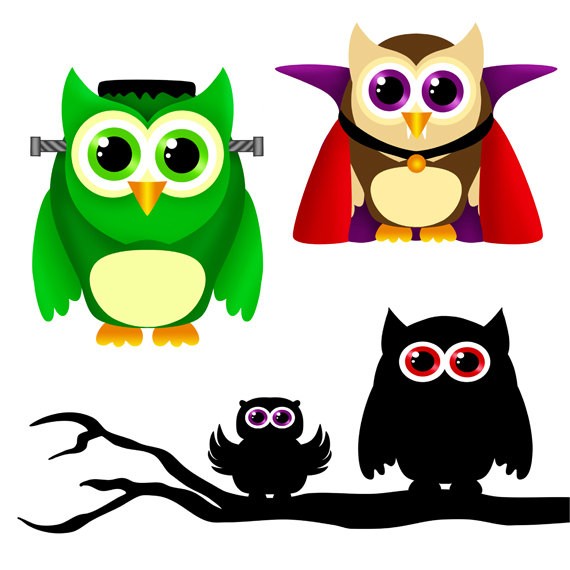 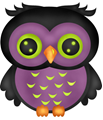 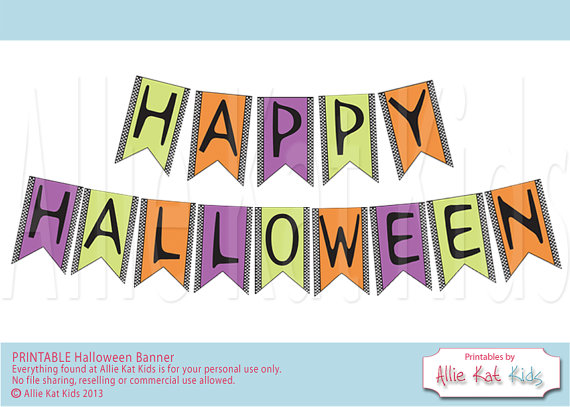 